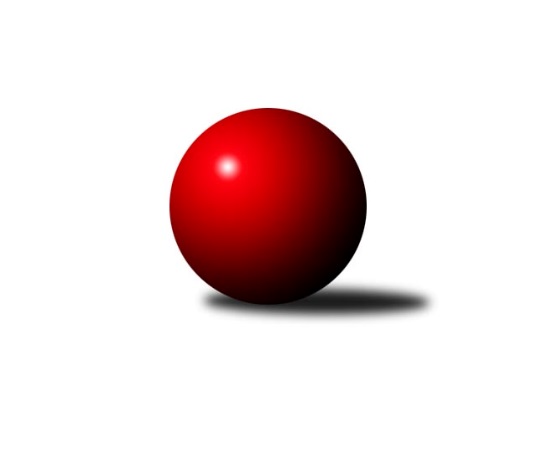 Č.11Ročník 2019/2020	30.4.2024 Východočeská soutěž skupina A 2019/2020Statistika 11. kolaTabulka družstev:		družstvo	záp	výh	rem	proh	skore	sety	průměr	body	plné	dorážka	chyby	1.	Rokytnice C	10	9	1	0	116 : 44 	(61.5 : 48.5)	2353	19	1688	665	69.2	2.	Jilemnice A	10	5	1	4	88 : 72 	(46.0 : 46.0)	2332	11	1653	679	70.5	3.	České Meziříčí B	9	5	1	3	78 : 66 	(34.5 : 37.5)	2394	11	1682	712	54	4.	Dobruška B	10	5	1	4	85 : 75 	(63.0 : 49.0)	2386	11	1679	706	56.1	5.	Nová Paka C	9	3	0	6	54 : 90 	(42.0 : 44.0)	2228	6	1603	625	75.9	6.	Vrchlabí D	9	2	0	7	58 : 86 	(50.0 : 58.0)	2311	4	1646	665	68.8	7.	Dvůr Kr. C	9	2	0	7	49 : 95 	(25.0 : 39.0)	2274	4	1617	657	71.9Tabulka doma:		družstvo	záp	výh	rem	proh	skore	sety	průměr	body	maximum	minimum	1.	Rokytnice C	5	4	1	0	58 : 22 	(36.0 : 24.0)	2396	9	2449	2325	2.	Dobruška B	6	4	0	2	59 : 37 	(44.5 : 27.5)	2462	8	2482	2439	3.	České Meziříčí B	4	3	1	0	46 : 18 	(19.0 : 3.0)	2510	7	2550	2447	4.	Jilemnice A	4	3	0	1	42 : 22 	(20.5 : 17.5)	2235	6	2291	2180	5.	Nová Paka C	5	3	0	2	46 : 34 	(26.5 : 15.5)	2295	6	2392	2216	6.	Vrchlabí D	5	2	0	3	42 : 38 	(35.0 : 25.0)	2318	4	2428	2223	7.	Dvůr Kr. C	4	1	0	3	22 : 42 	(14.0 : 14.0)	2342	2	2432	2281Tabulka venku:		družstvo	záp	výh	rem	proh	skore	sety	průměr	body	maximum	minimum	1.	Rokytnice C	5	5	0	0	58 : 22 	(25.5 : 24.5)	2344	10	2503	2245	2.	Jilemnice A	6	2	1	3	46 : 50 	(25.5 : 28.5)	2348	5	2517	2261	3.	České Meziříčí B	5	2	0	3	32 : 48 	(15.5 : 34.5)	2371	4	2567	2174	4.	Dobruška B	4	1	1	2	26 : 38 	(18.5 : 21.5)	2367	3	2544	2292	5.	Dvůr Kr. C	5	1	0	4	27 : 53 	(11.0 : 25.0)	2260	2	2372	2026	6.	Vrchlabí D	4	0	0	4	16 : 48 	(15.0 : 33.0)	2309	0	2365	2267	7.	Nová Paka C	4	0	0	4	8 : 56 	(15.5 : 28.5)	2211	0	2280	2062Tabulka podzimní části:		družstvo	záp	výh	rem	proh	skore	sety	průměr	body	doma	venku	1.	Rokytnice C	9	8	1	0	104 : 40 	(54.5 : 43.5)	2344	17 	4 	1 	0 	4 	0 	0	2.	Dobruška B	9	5	1	3	79 : 65 	(61.0 : 47.0)	2346	11 	4 	0 	2 	1 	1 	1	3.	České Meziříčí B	7	4	0	3	60 : 52 	(28.5 : 35.5)	2396	8 	2 	0 	0 	2 	0 	3	4.	Jilemnice A	8	4	0	4	68 : 60 	(45.0 : 41.0)	2321	8 	2 	0 	1 	2 	0 	3	5.	Vrchlabí D	7	2	0	5	50 : 62 	(42.0 : 42.0)	2324	4 	2 	0 	2 	0 	0 	3	6.	Dvůr Kr. C	8	2	0	6	45 : 83 	(24.0 : 38.0)	2323	4 	1 	0 	3 	1 	0 	3	7.	Nová Paka C	8	2	0	6	42 : 86 	(33.0 : 41.0)	2223	4 	2 	0 	2 	0 	0 	4Tabulka jarní části:		družstvo	záp	výh	rem	proh	skore	sety	průměr	body	doma	venku	1.	Jilemnice A	2	1	1	0	20 : 12 	(1.0 : 5.0)	2336	3 	1 	0 	0 	0 	1 	0 	2.	České Meziříčí B	2	1	1	0	18 : 14 	(6.0 : 2.0)	2499	3 	1 	1 	0 	0 	0 	0 	3.	Rokytnice C	1	1	0	0	12 : 4 	(7.0 : 5.0)	2399	2 	0 	0 	0 	1 	0 	0 	4.	Nová Paka C	1	1	0	0	12 : 4 	(9.0 : 3.0)	2392	2 	1 	0 	0 	0 	0 	0 	5.	Dobruška B	1	0	0	1	6 : 10 	(2.0 : 2.0)	2544	0 	0 	0 	0 	0 	0 	1 	6.	Dvůr Kr. C	1	0	0	1	4 : 12 	(1.0 : 1.0)	2026	0 	0 	0 	0 	0 	0 	1 	7.	Vrchlabí D	2	0	0	2	8 : 24 	(8.0 : 16.0)	2277	0 	0 	0 	1 	0 	0 	1 Zisk bodů pro družstvo:		jméno hráče	družstvo	body	zápasy	v %	dílčí body	sety	v %	1.	Vladimír Gütler 	Dobruška B 	17	/	9	(94%)		/		(%)	2.	Pavel Müller 	Jilemnice A 	16	/	10	(80%)		/		(%)	3.	Miloslava Graciasová 	Vrchlabí D 	14	/	9	(78%)		/		(%)	4.	Radek Novák 	Rokytnice C 	12	/	7	(86%)		/		(%)	5.	Lukáš Sýs 	Jilemnice A 	12	/	7	(86%)		/		(%)	6.	Libor Šulc 	Jilemnice A 	12	/	8	(75%)		/		(%)	7.	Martin Pešta 	Nová Paka C 	12	/	9	(67%)		/		(%)	8.	Jan Bernhard 	České Meziříčí B 	12	/	9	(67%)		/		(%)	9.	Jan Řebíček 	Rokytnice C 	12	/	10	(60%)		/		(%)	10.	Veronika Valešová 	Dvůr Kr. C 	11	/	7	(79%)		/		(%)	11.	Pavel Gracias 	Vrchlabí D 	10	/	6	(83%)		/		(%)	12.	Jiří Frinta 	Dobruška B 	10	/	6	(83%)		/		(%)	13.	Jaroslav Černý 	Dobruška B 	10	/	6	(83%)		/		(%)	14.	Marie Frydrychová 	Dobruška B 	10	/	8	(63%)		/		(%)	15.	Jindřich Brouček 	České Meziříčí B 	10	/	8	(63%)		/		(%)	16.	Zuzana Hartychová 	Rokytnice C 	10	/	9	(56%)		/		(%)	17.	Martin Šnytr 	Dvůr Kr. C 	10	/	9	(56%)		/		(%)	18.	Martin Voksa 	Jilemnice A 	10	/	10	(50%)		/		(%)	19.	Martin Štryncl 	Nová Paka C 	8	/	6	(67%)		/		(%)	20.	Jaroslav Vízek 	Rokytnice C 	8	/	6	(67%)		/		(%)	21.	Milan Hašek 	Dobruška B 	8	/	7	(57%)		/		(%)	22.	Ivo Janda 	Dobruška B 	8	/	9	(44%)		/		(%)	23.	Filip Matouš 	Vrchlabí D 	8	/	9	(44%)		/		(%)	24.	Jiřina Šepsová 	Nová Paka C 	8	/	9	(44%)		/		(%)	25.	Milan Brouček 	České Meziříčí B 	8	/	9	(44%)		/		(%)	26.	Aneta Klustová 	Dvůr Kr. C 	6	/	3	(100%)		/		(%)	27.	Eva Novotná 	Rokytnice C 	6	/	3	(100%)		/		(%)	28.	Martin Pacák 	Rokytnice C 	6	/	4	(75%)		/		(%)	29.	Zdeněk Novotný nejst.	Rokytnice C 	6	/	4	(75%)		/		(%)	30.	Ladislav Škaloud 	Rokytnice C 	6	/	5	(60%)		/		(%)	31.	Roman Žuk 	České Meziříčí B 	6	/	5	(60%)		/		(%)	32.	Josef Antoš 	Nová Paka C 	6	/	6	(50%)		/		(%)	33.	Hana Vrabcová 	Jilemnice A 	6	/	6	(50%)		/		(%)	34.	Věra Stříbrná 	Rokytnice C 	6	/	6	(50%)		/		(%)	35.	Jaroslav Pumr 	České Meziříčí B 	6	/	7	(43%)		/		(%)	36.	Daniel Válek 	Nová Paka C 	6	/	8	(38%)		/		(%)	37.	Eva Kopecká 	Vrchlabí D 	6	/	9	(33%)		/		(%)	38.	Václav Neruda 	Dvůr Kr. C 	6	/	9	(33%)		/		(%)	39.	Michal Horáček 	České Meziříčí B 	6	/	9	(33%)		/		(%)	40.	Jan Novotný 	Jilemnice A 	4	/	4	(50%)		/		(%)	41.	Mirek Horák 	Vrchlabí D 	4	/	5	(40%)		/		(%)	42.	Marie Kuhová 	Vrchlabí D 	4	/	7	(29%)		/		(%)	43.	Václav Vejdělek 	Vrchlabí D 	4	/	9	(22%)		/		(%)	44.	Květoslava Milotová 	Jilemnice A 	4	/	9	(22%)		/		(%)	45.	Miroslav Šulc 	Dvůr Kr. C 	4	/	9	(22%)		/		(%)	46.	Dušan Fajstauer 	Jilemnice A 	2	/	1	(100%)		/		(%)	47.	Jiří Brouček 	České Meziříčí B 	2	/	1	(100%)		/		(%)	48.	Daniel Zuzánek 	Rokytnice C 	2	/	1	(100%)		/		(%)	49.	Jiří Rejl 	Dvůr Kr. C 	2	/	2	(50%)		/		(%)	50.	Karel Truhlář 	Jilemnice A 	2	/	3	(33%)		/		(%)	51.	Jaroslav Novák 	České Meziříčí B 	2	/	3	(33%)		/		(%)	52.	Libuše Hartychová 	Rokytnice C 	2	/	5	(20%)		/		(%)	53.	Petr Vávra 	Nová Paka C 	2	/	6	(17%)		/		(%)	54.	Josef Petera 	Dobruška B 	2	/	7	(14%)		/		(%)	55.	Jaroslav Weihrauch 	Nová Paka C 	0	/	1	(0%)		/		(%)	56.	Ondřej Brouček 	České Meziříčí B 	0	/	1	(0%)		/		(%)	57.	Jakub Soviar 	Nová Paka C 	0	/	1	(0%)		/		(%)	58.	Eva Šurdová 	Nová Paka C 	0	/	2	(0%)		/		(%)	59.	Miroslav Grünthal 	Dvůr Kr. C 	0	/	2	(0%)		/		(%)	60.	Josef Král 	Jilemnice A 	0	/	2	(0%)		/		(%)	61.	Martina Gogeisslová 	Dvůr Kr. C 	0	/	4	(0%)		/		(%)	62.	Jan Soviar 	Nová Paka C 	0	/	6	(0%)		/		(%)	63.	Hana Grosmanová 	Dvůr Kr. C 	0	/	6	(0%)		/		(%)	64.	Petr Brandejs 	Dobruška B 	0	/	7	(0%)		/		(%)Průměry na kuželnách:		kuželna	průměr	plné	dorážka	chyby	výkon na hráče	1.	České Meziříčí, 1-2	2443	1714	729	50.5	(407.3)	2.	Dobruška, 1-2	2428	1709	719	58.5	(404.8)	3.	Dvůr Králové, 1-2	2376	1666	710	64.5	(396.0)	4.	Rokytnice, 1-2	2360	1689	670	69.5	(393.4)	5.	Vrchlabí, 1-4	2310	1654	656	69.8	(385.1)	6.	Nová Paka, 1-2	2281	1622	658	71.9	(380.2)	7.	Jilemnice, 1-2	2180	1574	606	82.4	(363.5)	8.	- volno -, 1-4	0	0	0	0.0	(0.0)Nejlepší výkony na kuželnách:České Meziříčí, 1-2České Meziříčí B	2550	11. kolo	Jiří Brouček 	České Meziříčí B	503	2. koloDobruška B	2544	11. kolo	Vladimír Gütler 	Dobruška B	477	11. koloČeské Meziříčí B	2532	2. kolo	Jaroslav Pumr 	České Meziříčí B	473	11. koloČeské Meziříčí B	2510	6. kolo	Milan Hašek 	Dobruška B	438	11. koloČeské Meziříčí B	2447	10. kolo	Jindřich Brouček 	České Meziříčí B	435	6. koloJilemnice A	2380	10. kolo	Roman Žuk 	České Meziříčí B	430	10. koloDvůr Kr. C	2339	2. kolo	Michal Horáček 	České Meziříčí B	427	6. koloNová Paka C	2246	6. kolo	Petr Brandejs 	Dobruška B	427	11. kolo		. kolo	Jaroslav Šrámek 	České Meziříčí B	426	11. kolo		. kolo	Jindřich Brouček 	České Meziříčí B	424	10. koloDobruška, 1-2České Meziříčí B	2567	4. kolo	Vladimír Gütler 	Dobruška B	473	6. koloRokytnice C	2503	3. kolo	Jan Bernhard 	České Meziříčí B	460	4. koloDobruška B	2482	1. kolo	Vladimír Gütler 	Dobruška B	453	2. koloDobruška B	2473	4. kolo	Pavel Gracias 	Vrchlabí D	450	1. koloDobruška B	2464	3. kolo	Jaroslav Černý 	Dobruška B	448	6. koloDobruška B	2460	6. kolo	Vladimír Gütler 	Dobruška B	441	1. koloDobruška B	2452	5. kolo	Vladimír Gütler 	Dobruška B	441	4. koloDobruška B	2439	2. kolo	Roman Žuk 	České Meziříčí B	438	4. koloDvůr Kr. C	2372	5. kolo	Radek Novák 	Rokytnice C	437	3. koloVrchlabí D	2365	1. kolo	Jaroslav Černý 	Dobruška B	434	3. koloDvůr Králové, 1-2České Meziříčí B	2517	9. kolo	Martin Šnytr 	Dvůr Kr. C	462	6. koloJilemnice A	2517	4. kolo	Pavel Müller 	Jilemnice A	460	4. koloDvůr Kr. C	2432	6. kolo	Miroslav Šulc 	Dvůr Kr. C	456	9. koloDvůr Kr. C	2355	9. kolo	Václav Neruda 	Dvůr Kr. C	441	1. koloRokytnice C	2325	1. kolo	Pavel Gracias 	Vrchlabí D	438	6. koloDvůr Kr. C	2301	4. kolo	Martin Šnytr 	Dvůr Kr. C	438	1. koloVrchlabí D	2282	6. kolo	Jindřich Brouček 	České Meziříčí B	438	9. koloDvůr Kr. C	2281	1. kolo	Lukáš Sýs 	Jilemnice A	429	4. kolo		. kolo	Martin Voksa 	Jilemnice A	429	4. kolo		. kolo	Martin Šnytr 	Dvůr Kr. C	427	9. koloRokytnice, 1-2Rokytnice C	2449	2. kolo	Radek Novák 	Rokytnice C	469	2. koloRokytnice C	2445	4. kolo	Martin Voksa 	Jilemnice A	458	2. koloRokytnice C	2406	7. kolo	Zuzana Hartychová 	Rokytnice C	444	4. koloČeské Meziříčí B	2369	7. kolo	Radek Novák 	Rokytnice C	444	4. koloRokytnice C	2353	10. kolo	Jan Bernhard 	České Meziříčí B	440	7. koloDobruška B	2335	10. kolo	Zdeněk Novotný nejst.	Rokytnice C	434	2. koloRokytnice C	2325	8. kolo	Jiří Rejl 	Dvůr Kr. C	432	8. koloVrchlabí D	2321	4. kolo	Vladimír Gütler 	Dobruška B	430	10. koloJilemnice A	2302	2. kolo	Miloslava Graciasová 	Vrchlabí D	427	4. koloDvůr Kr. C	2296	8. kolo	Radek Novák 	Rokytnice C	427	10. koloVrchlabí, 1-4Vrchlabí D	2428	5. kolo	Martin Pešta 	Nová Paka C	455	3. koloRokytnice C	2399	11. kolo	Daniel Zuzánek 	Rokytnice C	455	11. koloVrchlabí D	2395	3. kolo	Filip Matouš 	Vrchlabí D	439	11. koloJilemnice A	2338	7. kolo	Pavel Gracias 	Vrchlabí D	433	5. koloDobruška B	2295	8. kolo	Ladislav Škaloud 	Rokytnice C	428	11. koloVrchlabí D	2287	11. kolo	Filip Matouš 	Vrchlabí D	425	3. koloVrchlabí D	2258	8. kolo	Pavel Gracias 	Vrchlabí D	423	3. koloNová Paka C	2255	3. kolo	Libor Šulc 	Jilemnice A	421	7. koloČeské Meziříčí B	2226	5. kolo	Vladimír Gütler 	Dobruška B	418	8. koloVrchlabí D	2223	7. kolo	Pavel Müller 	Jilemnice A	417	7. koloNová Paka, 1-2Nová Paka C	2392	10. kolo	Martin Pešta 	Nová Paka C	434	7. koloNová Paka C	2354	9. kolo	Daniel Válek 	Nová Paka C	433	8. koloDobruška B	2292	9. kolo	Pavel Müller 	Jilemnice A	429	8. koloDvůr Kr. C	2268	7. kolo	Petr Vávra 	Nová Paka C	418	8. koloVrchlabí D	2267	10. kolo	Miloslava Graciasová 	Vrchlabí D	417	10. koloNová Paka C	2262	8. kolo	Daniel Válek 	Nová Paka C	416	9. koloJilemnice A	2261	8. kolo	Martin Štryncl 	Nová Paka C	415	7. koloNová Paka C	2249	7. kolo	Martin Štryncl 	Nová Paka C	413	9. koloRokytnice C	2249	5. kolo	Vladimír Gütler 	Dobruška B	410	9. koloNová Paka C	2216	5. kolo	Jaroslav Weihrauch 	Nová Paka C	409	10. koloJilemnice, 1-2Jilemnice A	2291	11. kolo	Lukáš Sýs 	Jilemnice A	435	11. koloJilemnice A	2262	3. kolo	Pavel Müller 	Jilemnice A	426	1. koloRokytnice C	2245	9. kolo	Pavel Müller 	Jilemnice A	416	9. koloJilemnice A	2206	9. kolo	Zuzana Hartychová 	Rokytnice C	415	9. koloJilemnice A	2180	1. kolo	Pavel Müller 	Jilemnice A	414	11. koloČeské Meziříčí B	2174	3. kolo	Lukáš Sýs 	Jilemnice A	410	3. koloNová Paka C	2062	1. kolo	Martin Voksa 	Jilemnice A	410	3. koloDvůr Kr. C	2026	11. kolo	Martin Šnytr 	Dvůr Kr. C	404	11. kolo		. kolo	Lukáš Sýs 	Jilemnice A	401	9. kolo		. kolo	Dušan Fajstauer 	Jilemnice A	398	3. kolo- volno -, 1-4Četnost výsledků:	8.0 : 8.0	2x	6.0 : 10.0	3x	4.0 : 12.0	7x	2.0 : 14.0	1x	16.0 : 0.0	1x	14.0 : 2.0	6x	12.0 : 4.0	10x	11.0 : 5.0	1x	10.0 : 6.0	2x